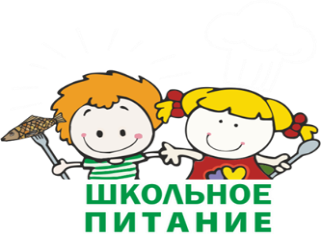 Питание в субботуШкольное питание по субботам будет организованно начиная с субботы 19.09.2020 г. В питание предлагается 2 варианта: 1.«Субботний ланч» для 5-11 классов - горячее питание в состав которого входит второе горячее блюдо, хлеб, напиток. Стоимость питания 75,00 рублей2. «Субботний буфет» - это вариант перекуса в состав которого входит сытная выпечка и горячий напиток. Стоимость питания 35,00 рублей.Данные варианты питания внесены в электронный журнал и доступны для заказа(начиная с 19.09.2020). Питание в субботу для льготных категорий учащихся( многодетные малообеспеченные и ОВЗ) будут рассматриваться индивидуально по школам.Данные варианты питания являются организованными и осуществляются по предварительному заказу с накрытием в указанную Вами перемену.Торговля в буфетах будет осуществляться только в перемены организованного питания. Отдельно питание в формате буфетов по субботам организованно не будет до особого распоряжения с учетом эпидемической обстановки.Приложение: варианты менюВсе вопросы можно задавать МАУ «Школьное питание» по тел. 45-95-00,45-95-11,45-95-16